О проведении публичных слушаний по вопросам предоставления разрешения на условно разрешенный вид использования земельного участка и отклонения от предельных параметров разрешенного строительства, реконструкции объектов капитального строительстваВ соответствии со статьями 39, 40 Градостроительного кодекса Российской Федерации, Федеральным законом от 6 октября 2003 года          № 131–ФЗ «Об общих принципах организации местного самоуправления в Российской Федерации», Уставом муниципального образования города Чебоксары – столицы Чувашской Республики, принятым решением Чебоксарского городского Собрания депутатов от 30 ноября 2005 года № 40, Правилами землепользования и застройки Чебоксарского городского округа, разработанными АО «РосНИПИУрбанистики» в 2015 году, утвержденными решением Чебоксарского городского Собрания депутатов от 3 марта         2016 года № 187, Положением «О порядке организации и проведения публичных слушаний в городе Чебоксары», утвержденным решением Чебоксарского городского Собрания депутатов от 24 декабря 2009 года         № 1528, на основании обращений Горшковой Т.И. (вх. в адм. от 25 июня 2021 года № Г-7360), акционерного общества «Специализированный застройщик «Стройтрест № 3» (вх. в адм. от 5 июля 2021 года № 11661), общества с ограниченной ответственностью «Специализированный застройщик «Технология» (вх. в адм. от 7 июля 2021 года № 11871), Олейниковой А.В. (вх. в адм. 9 июля 2021 года № О-8086), Анисимова А.В. (вх. в адм. от 9 июля 2021 года № А-8089), Кольцова А.Н. (вх. в адм.              от 9 июля 2021 года № К- 8129), Петросяна А.О. (вх. в адм. от 15 июля      2021 года № И-8345), Яковлевой Н.Г. (вх. в адм. от 19 июля 2021 года           № Я-8473)П О С Т А Н О В Л Я Ю:Провести публичные слушания 5 августа 2021 года в 16.00 часов в Большом зале администрации города Чебоксары по следующим вопросам: предоставления разрешения на отклонение от предельных параметров разрешенного строительства, реконструкции объекта капитального строительства – жилого дома, в границах земельного участка с кадастровым номером 21:01:011104:470, расположенного по адресу:               город Чебоксары, улица 2-я Чандровская, участок 56, в части уменьшения минимального отступа от границ земельного участка с северной стороны        с 3 м до 2,95 м, с восточной стороны с 3 м до 1,03 м, с южной стороны с 3 м до 1,85 м;предоставления разрешения на условно разрешенный вид использования земельного участка с кадастровым номером 21:01:020204:1518 площадью 9008 кв. м, расположенного по адресу:                         город Чебоксары (поз. 7, поз. 8), (подзона застройки жилыми домами смешанной этажности со сложившейся застройкой индивидуальными жилыми домами (Ж-5.1)), «многоэтажная жилая застройка (высотная застройка)»;предоставления разрешения на отклонение от предельных параметров разрешенного строительства, реконструкции объекта капитального строительства – многоквартирного многоэтажного жилого дома со встроенно-пристроенными предприятиями обслуживания (поз.11 Б), в границах земельного участка с кадастровым номером 21:01:010202:7019, расположенного по адресу: город Чебоксары, улица Водопроводная, в части уменьшения минимального отступа от границ земельного участка с юго-восточной стороны с 3 м до 0 м;предоставления разрешения на отклонение от предельных параметров разрешенного строительства, реконструкции объекта капитального строительства – индивидуального жилого дома, в границах земельного участка с кадастровым номером 21:01:021301:868, расположенного по адресу: город Чебоксары, улица Еловая, в части уменьшения минимального отступа от границ земельного участка с восточной стороны с 3 м до 1 м, с южной стороны с 3 м до 0 м, с западной стороны с 3 м до 1,5 м;предоставления разрешения на отклонение от предельных параметров разрешенного строительства, реконструкции объекта капитального строительства – индивидуального гаража, в границах земельного участка с кадастровым номером 21:01:030311:448, расположенного по адресу: город Чебоксары, проезд Дорожный, дом 12, в части уменьшения минимального отступа от границ земельного участка с северной стороны с 3 м до 0,5 м, с западной стороны с 3 м до 0,5 м, с восточной стороны с 3 м до 0,5 м;предоставления разрешения на отклонение от предельных параметров разрешенного строительства, реконструкции объекта капитального строительства – гаража, в границах земельного участка с кадастровым номером 21:01:020215:281, расположенного по адресу:                город Чебоксары, в части уменьшения минимального отступа от границ земельного участка с северо-западной стороны с 3 м до 1,5 м;предоставления разрешения на отклонение от предельных параметров разрешенного строительства, реконструкции объекта капитального строительства – реконструируемого индивидуального жилого дома, в границах земельного участка с кадастровым номером 21:01:010602:29, расположенного по адресу: город Чебоксары,                  улица Добролюбова, дом 49/15, в части уменьшения минимального отступа от границ земельного участка с северной стороны с 3 м до 1,0 м, с западной стороны с 3 м до 2 м;предоставления разрешения на условно разрешенный вид использования земельного участка с кадастровым номером 21:01:020801:244 площадью 1031 кв. м, расположенного по адресу: город Чебоксары, на земельном участке расположено здание 78 ж по проспекту Мира, (коммунально-складская зона (П-2)), «производственная деятельность».2. Комиссии по подготовке проекта правил землепользования и застройки администрации города Чебоксары обеспечить проведение публичных слушаний в соответствии с Положением «О порядке организации и проведения публичных слушаний в городе Чебоксары», утвержденным решением Чебоксарского городского Собрания депутатов от 24 декабря 2009 года № 1528, и Правилами землепользования и застройки Чебоксарского городского округа, разработанными АО «РосНИПИУрбанистики» в 2015 году, утвержденными решением Чебоксарского городского Собрания депутатов от 3 марта 2016 года № 187.Председательствующим на публичных слушаниях назначить заместителя начальника Управления архитектуры и градостроительства администрации города Чебоксары – главного архитектора города                       В. В. Мамуткина.4.  Управлению архитектуры и градостроительства администрации города Чебоксары организовать:4.1.  Проведение экспозиции по вопросам, указанным в пункте 1 настоящего постановления, по адресу: город Чебоксары, улица К. Маркса, дом 36 в рабочие дни с 9.00 до 17.00 часов в период с 27 июля 2021 года по         5 августа 2021 года.4.2. Консультирование посетителей экспозиции по вопросам, указанным в пункте 1 настоящего постановления, по адресу:                      город Чебоксары, улица К. Маркса, дом 36 с 15.00 до 17.00 часов 29 июля           2021 года, 2 августа 2021 года.Предложения и замечания по вопросам, указанным в пункте         1 настоящего постановления, в письменном виде направлять в Комиссию по подготовке проекта правил землепользования и застройки администрации города Чебоксары по адресу: город Чебоксары, улица К. Маркса, дом 36, тел.: 23-50-08.Комиссии по подготовке проекта правил землепользования и застройки администрации города Чебоксары обеспечить опубликование заключения о результатах публичных слушаний по вопросам предоставления разрешения на условно разрешенный вид использования земельного участка и отклонения от предельных параметров разрешенного строительства, реконструкции объекта капитального строительства в течение 10 дней со дня проведения публичных слушаний в средствах массовой информации и разместить на официальном сайте города Чебоксары.7. Управлению информации, общественных связей и молодежной политики администрации города Чебоксары обеспечить опубликование в газете «Чебоксарские новости» оповещения о проведении публичных слушаний по вопросам предоставления разрешения на условно разрешенный вид использования земельного участка и отклонения от предельных параметров разрешенного строительства, реконструкции объекта капитального строительства, о месте размещения и контактных телефонах Комиссии по подготовке проекта правил землепользования и застройки администрации города Чебоксары и разместить на официальном сайте города Чебоксары в информационно-телекоммуникационной сети «Интернет». 8. 	Управлению информации, общественных связей и молодежной политики администрации города Чебоксары обеспечить опубликование в периодическом печатном издании «Вестник органов местного самоуправления города Чебоксары» и размещение на официальном сайте города Чебоксары в информационно-телекоммуникационной сети «Интернет» настоящего постановления. 9. 	Настоящее постановление вступает в силу со дня его официального опубликования.Контроль за исполнением настоящего постановления возложить на постоянную комиссию Чебоксарского городского Собрания депутатов по вопросам градостроительства, землеустройства и развития территории города (В.А. Горбунов).Глава города Чебоксары                                                                  О.И. Кортунов26 июля 2021 года № 8118 мая 2021 года № 64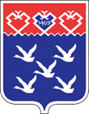 